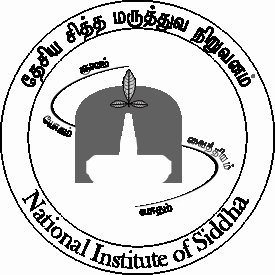 राष्ट्रीय सिद्धा संस्थान / NATIONAL INSTITUTE OF SIDDHAआयुष मंत्रालय / MINISTRY OF AYUSHभारत सरकार / GOVERNMENT OF INDIAताम्बरम सनटोरियम / TAMBARAM SANATORIUMचेन्नई / CHENNAI -600 047EMPLOYMENT NOTIFICATION NO.:01 / 2023APPLICATION FOR CONTRACTUAL APPOINTMENT TO THE POST OF RESIDENT MEDICAL OFFICER / EMERGENCY MEDICAL OFFICER / HOUSE OFFICER/MEDICAL OFFICER / VETERINARIAN  (Strikeout whichever is not applicable)                         COST OF APPLICATION Rs.500/-राष्ट्रीय सिद्धा संस्थान / NATIONAL INSTITUTE OF SIDDHAआयुष मंत्रालय / MINISTRY OF AYUSHभारत सरकार / GOVERNMENT OF INDIAताम्बरम सनटोरियम / TAMBARAM SANATORIUMचेन्नई / CHENNAI -600 047         A. Name of the post applied for please (    )    1) RESIDENT MEDICAL OFFICER      2) EMERGENCY MEDICAL OFFICER      3) HOUSE OFFICER     4)  MEDICAL OFFICER (FOR KOTHIMANGALAM TRIBAL OPD)     5)  VETERINARIAN             Note: The Institute is running a Tribal OPD at Kothimangalam village, Thirukazhukundram in Chengalpattu District. If any applicant wishes to opt for that post he / she should submit his / her option ( 1 to 5) in the order of preference in the columns against the posts given below. If no option is submitted against that post such candidates will not be considered for that post.Application fee details:  Bank Name  __________________ DDNo.__________                                           Date________.1. Name and Address (in block letters)                            2.Mobile No:3.Email Id:4. Sex:5. Date of Birth (in Christian Era):6. Age as on the date of walk-in-interview:7. Educational Qualifications:Whether educational and other qualifications required for the posts are satisfied.  If any qualification has been treated as equivalent to the one prescribed in the rules, state the authority for the same (with an attested photo copy).(ii) Other Qualifications / Experience : (Research / Administration /Clinical Practice)1.2.3.4.(iii) Details of the Research Papers: (Use separate sheets for details)8. Whether employed at present, if so indicate the      nature of employment:9. Total emoluments per month now drawn:10. Additional information, if any which you would like to mention in support of your suitability for the post. Enclose a separate sheet if the space is insufficient.11. Whether belongs to                                                :SC / ST / OBC / GEN(strikeout whichever is not applicable)12.  Remarks:I hereby declare that all statements made in the application are true and complete to the best of my knowledge and belief.Date							(Signature of the Candidate)							 Mobile No:                                                                                     Address:Details of employment in chronological order:Signature of the candidateफ़ोन / Tele : 044-22411611                  : 044-22381314                  ईमेल/ Email: nischennaisiddha@yahoo.co.in                                                वेब/Web: https://nischennai.orgफ़ोन / Tele : 044-22411611                  : 044-22381314                  ईमेल/ Email: nischennaisiddha@yahoo.co.in                                                वेब/Web: https://nischennai.orgNAME OF POSTPLACE OF POSTINGOPTIONRESIDENT MEDICAL OFFICERAT NISEMERGENCY MEDICAL OFFICERAT NISHOUSE OFFICERAT NISMEDICAL OFFICERFOR KOTHIMANGALAM TRIBAL OPDMaleFemaleTransgender(Tick Appropriate Box)ParticularsQualification / Experience requiredQualification / Experience possessed by the candidateEssential Experience Desirable OthersOrganisation / InstitutionNumber of Research papersNumber of Research papersNumber of Research papersNumber of Research papersOrganisation / InstitutionPublishedAcceptedSubmittedPresented in conferenceCollege / University levelState level National levelInternational level Office / Institution / Organization Post Held From ToScale of pay & Last Basic PayNature of Duties 